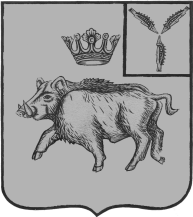 СОВЕТ ДЕПУТАТОВБАРНУКОВСКОГО МУНИЦИПАЛЬНОГО ОБРАЗОВАНИЯБАЛТАЙСКОГО МУНИЦИПАЛЬНОГО РАЙОНАСАРАТОВСКОЙ ОБЛАСТИСемьдесят девятое   заседание Совета депутатоввторого созываРЕШЕНИЕот  25.02.2013  №  192             с. БарнуковкаОб оплате труда работников, занимающих должности, не являющиесядолжностями муниципальной службы и осуществляющих техническое обеспечение администрации Барнуковского муниципального образования и работников, осуществляющихпрофессиональную деятельность по  профессиям рабочихВ целях упорядочения оплаты труда работников, занимающих должности, не являющиеся должностями муниципальной службы и осуществляющих техническое обеспечение администрации Барнуковского муниципального образования Балтайского муниципального района Саратовской области и работников, осуществляющих профессиональную деятельность по  профессиям рабочих администрации, руководствуясь статьей 23 Устава Барнуковского муниципального образования Балтайского муниципального района Саратовской области, Совет депутатов РЕШИЛ:	1. Утвердить Условия оплаты труда работников, занимающих должности, не являющиеся должностями муниципальной службы и осуществляющих техническое обеспечение администрации Барнуковского муниципального образования Балтайского муниципального района Саратовской области и работников, осуществляющих профессиональную деятельность по  профессиям рабочих согласно приложению.	2.Признать утратившим силу:решение Совета депутатов Барнуковского муниципального образования Балтайского муниципального района Саратовской области от 19.01.2009 №  34 «Об оплате труда работников, занимающих должности, не являющиеся должностями муниципальной службы и осуществляющих техническое обеспечение администрации Барнуковского муниципального образования и работников, осуществляющих по профессиям рабочих» ;решение Совета депутатов Барнуковского муниципального образования Балтайского муниципального района Саратовской области от 15.07.2011 №  124 «О внесении изменений в решение Совета депутатов Барнуковского муниципального образования Балтайского муниципального района Саратовской области от 19.01.2009 № 34 «Об оплате труда работников, занимающих должности, не являющиеся должностями муниципальной службы и осуществляющих техническое обеспечение администрации Барнуковского муниципального образования и работников, осуществляющих по профессиям рабочих»»; решение Совета депутатов Барнуковского муниципального образования Балтайского муниципального района Саратовской области от 30.01.2012 №  149 «О внесении изменений в решение Совета депутатов Барнуковского муниципального образования Балтайского муниципального района Саратовской области от 19.01.2009 № 34 «Об оплате труда работников, занимающих должности, не являющиеся должностями муниципальной службы и осуществляющих техническое обеспечение администрации Барнуковского муниципального образования и работников, осуществляющих по профессиям рабочих»»;решение Совета депутатов Барнуковского муниципального образования Балтайского муниципального района Саратовской области от 10.12.2012г. №  174 «О внесении изменений в решение Совета депутатов Барнуковского муниципального образования Балтайского муниципального района Саратовской области от 1901.2009 № 34 «Об оплате труда работников, занимающих должности, не являющиеся должностями муниципальной службы и осуществляющих техническое обеспечение администрации Барнуковского муниципального образования и работников, осуществляющих по профессиям рабочих»»;	3.Настоящее решение вступает в силу с момента его подписания и распространяется на правоотношения, возникшие с 1 января 2013 года4. Контроль за исполнением настоящего решения возложить на постоянную комиссию Совета депутатов Барнуковского муниципального образования по бюджетной политике и налогам.Глава Барнуковскогомуниципального образования                                         А.А.Медведев                                      Приложение                                                                     к решению Совета депутатовБарнуковского муниципального образования                                                              от   25.02.2013  №  192   Условияоплаты труда работников, занимающих должности, не являющиеся должностями муниципальной службы и осуществляющих техническое обеспечение администрации Барнуковскогомуниципального образования Балтайского муниципального района Саратовской области и работников, осуществляющих профессиональную деятельность по  профессиям рабочих.1.Общие положения	1.  Настоящие Условия разработаны в целях введения  системы оплаты труда работников, занимающих должности, не являющиеся должностями муниципальной службы и осуществляющих техническое обеспечение администрации Барнуковского муниципального образования  Балтайского муниципального района Саратовской области и работников, осуществляющих профессиональную деятельность по профессиям рабочих (далее – работники).2. Под оплатой труда понимается выплата заработной платы, включающая в себя оклад (должностной оклад), выплаты компенсационного и стимулирующего характера.3. Заработная плата работников не может быть менее минимального размера оплаты труда, установленного законодательством Российской Федерации, при условии полностью отработанной нормы рабочего времени соответствующего месяца и выполнения нормы труда (трудовых обязанностей).2.Установление  окладов (должностных окладов)	4. Оклады работников, занимающих должности не являющиеся должностями муниципальной службы и осуществляющих техническое обеспечение администрации Барнуковского муниципального образования Балтайского муниципального района Саратовской области  устанавливаются согласно приложению № 1 к настоящим Условиям.5. Оклады работников, осуществляющих профессиональную деятельность по профессиям рабочих  устанавливаются в соответствии с разрядами, определенными Единым тарифно-квалификационным справочником работ и профессий рабочих, согласно приложению № 2 к настоящим Условиям.3.Условия и размеры выплат компенсационного характера   	6. К выплатам компенсационного характера  за работу в условиях, отклоняющихся от нормальных, относятся выплаты:-  при совмещении профессий;-  за расширение зон обслуживания;- за увеличение объема работы  или исполнение обязанностей временно отсутствующего работника без освобождения от работы, определенной трудовым договором;- за работу в ночное время, в выходные и нерабочие праздничные дни.7. Размер выплат при совмещении профессий, за расширение зон обслуживания, за увеличение объема работы или исполнение обязанностей  временно отсутствующего работника без освобождения от работы, определенной трудовым договором, и срок на который она устанавливается, определяются по письменному соглашению сторон трудового договора, с учетом содержания и объема дополнительной работы.8. Компенсационная выплата работникам за работу в ночное время производится за каждый час работы в ночное время. Ночным считается время с 22 часов вечера до 6 часов утра. Размер выплаты составляет 20 процентов части оклада за час работы работника.     Размер компенсационной выплаты работникам за работу в выходные и нерабочие праздничные дни составляет:- за полный рабочий день:не менее однодневной части оклада, если работа в выходной или нерабочий праздничный день производилась в пределах месячной нормы рабочего времени;не менее двойной дневной части оклада, если работа производилась сверх нормы рабочего времени;-    за каждый час работы:не менее одной части оклада за час работы, если работа в выходной или нерабочий праздничный день производилась в пределах месячной нормы рабочего времени;не менее двойной части оклада за час работы, если работа производилась сверх месячной нормы рабочего времени.По желанию работника, работавшего в выходной или нерабочий праздничный день, ему может быть предоставлен другой день отдыха. В этом случае работа в выходной или нерабочий праздничный день оплачивается в одинарном размере, а день отдыха оплате не подлежит.4. Условия и размеры выплат стимулирующего характера	9. К выплатам стимулирующего характера, которые могут устанавливаться работникам администрации Царевщинского муниципального образования, относятся:      - выплата за выслугу лет для  работников, занимающих должности не являющиеся должностями муниципальной службы и осуществляющих техническое обеспечение администрации Царевщинского муниципального образования;      - выплаты за интенсивность, напряженность и специальный режим работы;      - премия за качество выполняемых работ  по итогам  работы за квартал;      - ежемесячная надбавка за классность водителям транспортных средств.      10. Ежемесячная ежемесячную надбавку к должностному окладу за выслугу лет в следующих размерах:    - стаж работы от 3 до 8 лет – 10%;    - стаж работы от 8 до 13 лет – 15%;    - стаж работы от 13 до 18 лет – 20%;    - стаж работы от 18 до 23 лет – 25%;    - стаж работы свыше 23 лет – 30%;           Ежемесячная стимулирующая выплата за интенсивность, напряженность и специальный режим работы  устанавливается  в целях поощрения инициативного и добросовестного выполнения должностных обязанностей, с учетом возложенных задач и уровня ответственности.Ежемесячная надбавка за интенсивность, напряженность и специальный режим работы выплачивается за истекший месяц одновременно с заработной платой.Условиями для выплаты надбавки являются:- исполнение трудовых обязанностей работника в условиях, отличающихся от нормальных;- привлечение работника к выполнению непредвиденных, особо важных и ответственных работ;-ответственное отношение работника к исполнению своих трудовых (служебных) обязанностей.       Ежемесячная надбавка за интенсивность, напряженность, и специальный режим работы составляет (в процентах от оклада (должностного оклада):- для  работников, занимающих должности не являющиеся должностями муниципальной службы и осуществляющих техническое обеспечение администрации Барнуковского муниципального образования Балтайского муниципального района Саратовской области – до 70 процентов;	- для работников, осуществляющих профессиональную деятельность по профессиям рабочих – до 60 процентов.11.  Выплата премии  за качество выполняемых работ по итогам  работы за квартал производится в целях материальной заинтересованности работников в достижении конкретных результатов и дифференцированного подхода к оценке их деятельности. 	  Порядок выплаты премии по итогам работы за квартал  устанавливается  локальными актами с учетом мотивированного мнения  профсоюзного органа, в пределах бюджетных ассигнований на оплату труда.	12. Ежемесячная надбавка за классность водителям транспортных средств выплачивается в целях материального стимулирования труда водителей транспортных средств и повышения уровня своей квалификации.  	 Условиями для выплаты надбавки является присвоение водителю транспортного средства 1 или 2 класса.	Размер надбавки составляет:     - за 1 класс – 25 процентов к окладу водителя;     - за 2 класс – 10 процентов к окладу водителя.5. Материальная помощь	13. Работникам выплачивается материальная помощь в пределах  бюджетных ассигнований на оплату труда в размере одного оклада на основании личного заявления, в соответствии с порядком, определяемом главой Барнуковского муниципального образования.Приложение № 1                                                  к Условиям оплаты труда работников,                                                  занимающих  должности, не  являющиеся                                                     должностями муниципальной службы                                                  и осуществляющие техническое обеспечение                                               администрации Барнуковского муниципального                                    образования Балтайского муниципального                                    района Саратовской области и работников,                            осуществляющих профессиональную                             деятельность по профессиям рабочих РАЗМЕРЫдолжностных окладов работников, занимающих должности не являющиеся должностями муниципальной службы и осуществляющие техническое обеспечение администрации Барнуковского муниципального образования Балтайского муниципального района Саратовской областиПриложение № 2                                                  к Условиям оплаты труда работников,                                                  занимающих  должности, не  являющиеся                                                     должностями муниципальной службы                                                  и осуществляющие техническое обеспечение                                               администрации Барнуковского муниципального                                    образования Балтайского муниципального                                    района Саратовской области и работников,                            осуществляющих профессиональную                             деятельность по профессиям рабочих Оклады работников, осуществляющих профессиональную деятельность по профессиям рабочих№Наименование должностиДолжностной оклад (рублей)1.Бухгалтер – кассир 3690№Наименование должностиДолжностной оклад (рублей)1.Водитель 36902.Уборщик 3392